О проведении месячника по санитарно-экологической очистке и благоустройствунаселенных пунктов Приволжского сельского поселения           В целях улучшения санитарно-эпидемиологической и экологической обстановки, озеленения населенных пунктов сельского поселения, с целью обеспечения чистоты и порядка, приведения в надлежащее состояние придомовых территорий, улиц, территорий кладбищ, памятников, обелисков, благоустройству мест массового пребывания и отдыха населения, администрация Приволжского сельского поселения постановляет:          1. Провести в Приволжском сельском поселении с 05 апреля по 05 мая 2021 года месячник по санитарно-экологической очистке и благоустройству населенных пунктов.          2. Рекомендовать руководителям предприятий, организаций и  старостам деревень: - обеспечить массовое привлечение населения на работы по санитарно-экологической очистке, благоустройству и озеленению территории населенных пунктов, предприятий и организаций, приведению в надлежащее состояние территорий кладбищ, ликвидации несанкционированных свалок; - организовать регулярное информирование через СМИ и на официальном сайте поселения о ходе реализации проводимых мероприятий по благоустройству.            3. Рекомендовать населению уделить особое внимание приведению в надлежащее состояние придомовых территорий.          4. Ответственными за проведение субботников в населенных пунктах назначить старост  населенных пунктов (по согласованию).          5. Контроль над исполнением настоящего постановления оставляю за собой.           6.Настоящее постановление вступает в силу после его официального опубликования в печатном средстве массовой информации "Посадский вестник".Главы Приволжского сельского поселения                                                     Э.В.ЧерновЧĂВАШ РЕСПУБЛИКИСĔнтĔрвĂрри РАЙОНĚПРИВОЛЖСКИ ЯЛ ПОСЕЛЕНИЙĚН  АДМИНИСТРАЦИЙĚ ЙЫШĂНУ «24 » марта 2021ç. №15  Нерядово ялě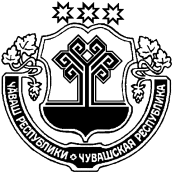 ЧУВАШСКАЯ РЕСПУБЛИКА
МАРИИНСКО-ПОСАДСКИЙ РАЙОН АДМИНИСТРАЦИЯПРИВОЛЖСКОГО СЕЛЬСКОГОПОСЕЛЕНИЯ ПОСТАНОВЛЕНИЕ «24» марта 2021г. №15 деревня Нерядово